3.pielikumsMinistru kabineta2014.gada ___.___________noteikumiem Nr._______Apsardzes sertifikāta paraugs1. Apsardzes sertifikāta vispārīgā struktūraSertifikāta formāts atbilst ID-1 formātamGarums 85,47–85,72 mmPlatums 53,92–54,03 mmBiezums 0,76±0,08 mmStūra noapaļojuma rādiuss 3,18±0,30 mmSertifikātam tiek izmantota polivinilhlorīda (PVC) daudzslāņu laminēta karte. Kartes virsma – pulēti gluda, piemērota personalizācijai ar krāsu sublimācijas un krāsu termiskās pārneses printeri. 2. Apsardzes sertifikāta averss (1.attēls)Vizuāli redzamais teksts sertifikāta aversā:Uz dzeltenās joslas Pant 123 uzraksts:„Latvijas RepublikaAPSARDZES SERTIFIKĀTS”1. Vārds2. UZVĀRDS3. Personas kods4. Izdošanas datums5. Derīguma termiņš6. Izdevējiestāde7. Sertifikāta Nr. (burtu un ciparu kombinācija)Personas sejas attēlsPretviltošanas elementi apliecības aversāSmalku līniju pretkopēšanas un pretviltošanas raksts, ar mazo valsts ģerboni fonā divās Pantone krāsās Pant CoolGray, Pant 559.Mikrodrukas līnija ar mikrotekstu "LATVIJAS REPUBLIKA VALSTS POLICIJA".Fona apdruka integrēta sejas attēlā, izmantojot vektoru līnijas bez rastra.Caurspīdīga, pēc laminēšanas uzstrādājama aizsargplēve, kura nodrošina sertifikāta personalizācijas datu paaugstinātu mehānisko un pretviltošanas aizsardzību.3. Apsardzes sertifikāta reverss (2.attēls)Vizuāli redzamais teksts sertifikāta reversā:„Republic of Latvia SECURITY GUARD CERTIFICATE „Pozīciju 1.–7. atšifrējums angļu valodā:1. Name2. Surname3. Personal ID4. Issue date5. Validity date6. Authority 7. Certificate number Pretviltošanas elementi apliecības reversāSmalku līniju pretkopēšanas un pretviltošanas raksts ar mazo valsts ģerboni fonā  divās Pantone krāsās Pant CoolGray, Pant 559.Teksts „APSARDZES SERTIFIKĀTS” pa diagonāli UV lakā.Mikrodrukas līnija ar tekstu „APSARDZES SERTIFIKĀTS”.Optiski mainīgs elements – metalizēta karstspiedes hologramma (3.attēls):Izmērs: 10 x 10 mm, stūra noapaļojums 2 mm, izgatavota no divkanālu oriģinālās hologrāfiskās drošības matricas.1. kanāls  - hologrammas vidū izvietots Valsts policijas logo, fons hologrāfisks, kas pārlejas visās varavīksnes krāsās, bez papildus efektiem.2. kanāls - hologrammas vidū izvietoti lielie burti "LV", kuriem apkārt ir ierakstīta kontūra atšķirīgās krāsās, kura savukārt ir vairākkārt pavairota no lielākas uz mazāku, tādā veidā radot nelielu kustības ilūziju LV  burtiem. Katra šī kontūra arī ir atšķirīgās krāsās, lai tām būtu lielāka izšķirtspēja. Hologrammas fons ir bez ieraksta - spoža sudraba krāsā. 
1.attēls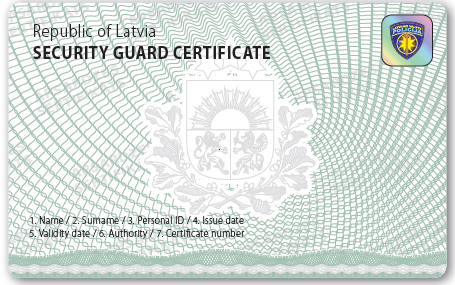 2.attēls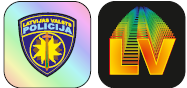 3.attēlsIekšlietu ministrs							R.Kozlovskis Iesniedzējs: Iekšlietu ministrs					R.Kozlovskis Vīza: valsts sekretāre					I.Pētersone - Godmane20.11.2014 08:54360A.Sudārs67208188, lasn@vp.gov.lvParaugs “Nepersonalizēts Apsardzes sertifikāts”Paraugs “Personalizēts Apsardzes sertifikāts”